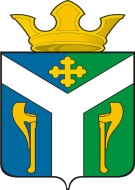 АДМИНИСТРАЦИЯ    УСТЬ – НИЦИНСКОГО СЕЛЬСКОГО ПОСЕЛЕНИЯПОСТАНОВЛЕНИЕ_____________________________________________________________________00.03.2018                                                                                                        № 00- НПАс. Усть – Ницинское 	ПРОЕКТ       В соответствии с Федеральным законом от 06.10.2003 № 131-ФЗ  «Об общих принципах организации местного самоуправления в Российской Федерации», Федеральным законом от 21.12.1994 № 69-ФЗ «О пожарной безопасности», Федеральным законом от 22.07.2008 № 123-ФЗ «Технический регламент о требованиях пожарной безопасности», руководствуясь Уставом Усть-Ницинского сельского поселения ПОСТАНОВЛЯЮ:Утвердить муниципальную долгосрочную целевую программу «Развитие  противопожарного водоснабжения Усть-Ницинского  сельского поселения  на 2018-2022 годы» (прилагается).         Настоящее Постановление опубликовать в «Информационном вестнике Усть-Ницинского сельского поселения» и разместить на официальном сайте Усть-Ницинского сельского поселения в информационно-телекоммуникационной сети "Интернет": www.усть-ницинское.рф.3. Контроль за исполнением настоящего постановления   оставляю за собой.Глава Усть-Ницинского сельского поселения                                                                         К.Г. СудаковаПриложениеУТВЕРЖДЕНА                                                                                                        постановлениемАдминистрации Усть-Ницинского сельского поселения                                                                                                                          от 00.03.2018   № 00-НПА Муниципальная   целевая   программа «Развитие  противопожарного водоснабжения  на территории Усть-Ницинского сельского поселения  на 2018-2022 годы» Паспорт Программы1. Общие положения        1.1. Муниципальная целевая программа ««Развитие  противопожарного водоснабжения  на территории Усть-Ницинского сельского поселения  на 2018-2022 годы»  (далее - Программа) определяет направления и механизмы реализации полномочий по обеспечению первичных мер пожарной безопасности на территории Усть-Ницинского сельского поселения.        1.2.  Программа разработана в соответствии с нормативными актами Российской Федерации:Федеральным законом от 6 октября ода № 131-ФЗ «Об общих принципах организации местного самоуправления в Российской Федерации»;Федеральным законом от 21 декабря 1994 года № 69-ФЗ «О пожарной безопасности»;Федеральным законом от 22 июля 2008 года № 123-ФЗ «Технический регламент о требованиях пожарной безопасности»;Уставом Усть-Ницинского сельского поселения.2.Сущность проблемы и необходимости ее решения программными методамиОбеспечение первичных мер  пожарной   безопасности  – это условия сохранения жизни и здоровья людей, а также объектов и материальных ценностей от пожаров. Одной из причин низкого уровня пожарной безопасности является недостаточное финансирование на осуществление мероприятий по обеспечению первичных мер  пожарной   безопасности. В Усть-Ницинском сельском поселении имеются пожарные водоемы, пожарные гидранты, мотопомпы, но, несмотря на это, процент  обеспеченности противопожарным водоснабжением остается на низком уровне, ввиду их недостаточного количества. По данным  проверок отдела надзорной деятельности по Слободо-Туринскому району следует, что  на территории сельского поселения не в полном объеме обеспечена  пожарная   безопасность .Большая доля пожаров происходит  в результате неосторожного обращения граждан с огнём. На сегодняшний день положение с обеспечением первичных мер  пожарной   безопасности  на  территории Усть-Ницинского сельского поселения складывается следующим образом:- не в полной мере проведено устройство защитных минерализованных и противопожарных полос;- не достаточно подъездов к естественному водоисточнику (река) с площадками (пирсами) с твердым покрытием размерами 12х12 метров для установки пожарных автомобилей и забора воды в любое время года;.   -   недостаточное количество пожарных водоемов: -  не достаточное обеспечение беспрепятственного проезда пожарной техники к месту пожара;- недостаточно первичных средств пожаротушения в индивидуальных жилых домах;- требуется рассмотрение и внедрение, а также приведение в надлежащее состояние территории в соответствии с правилами  пожарной   безопасности.          Разработанные мероприятия в  Программе  по укреплению   пожарной   безопасности  и развития противопожарного водоснабжения позволят решить вопросы тушения пожаров на территории поселения, предупреждения возникновения пожаров, обучения населения действиям в случае возникновения пожара. Для преодоления негативных тенденций в деле организации борьбы с пожарами необходимы целенаправленные, скоординированные действия органов местного самоуправления. При жестком ограничении бюджетного финансирования успешное комплексное решение подобных масштабных и разнородных задач возможно лишь с использованием программно-целевых методов. Только целевой программный подход позволит решить задачи по обеспечению пожарной безопасности, снизить количество пожаров, показатели гибели, травмирования людей, материальный ущерб от пожаров. Для решения данной проблемы разработана настоящая  Программа принятие которой позволят поэтапно решать обозначенные вопросы . 3. Основные цели и задачи реализации Программы3.1. Основной целью Программы является усиление системы противопожарной защиты Усть-Ницинского сельского поселения, создание необходимых условий для укрепления пожарной безопасности, снижение гибели, травматизма людей на пожарах, уменьшение материального ущерба от пожаров.3.2.     Для ее достижения необходимо решение следующих основных задач:3.2.1. Совершенствование нормативной, правовой, методической и технической базы по обеспечению предупреждения пожаров в жилом секторе, общественных и производственных зданиях;3.2.3. Реализация первоочередных мер по противопожарной защите жилья, муниципальных учреждений, объектов образования, здравоохранения, культуры, иных объектов массового нахождения людей;3.2.4. Создание материального обеспечения для добровольных пожарных дружин, способных оказывать помощь, в том числе и при тушении пожаров, ликвидации их последствий;3.3.   Период действия Программы - 5 лет (2018-2022 гг.).3.4. Предусмотренные в Программе мероприятия  имеют характер первичных мер пожарной безопасности и ставят своей целью решение наиболее острых проблем укрепления противопожарной защиты территории Усть-Ницинского сельского поселения  за счет целевого выделения областных бюджетных средств, при освоении которых в короткие сроки создадутся необходимые условия для кардинальных изменений в деле укрепления пожарной безопасности, защиты жизни и здоровья граждан от пожаров. 4. Ресурсное обеспечение Программы4.1. Программа реализуется за счет средств Усть-Ницинского сельского  поселения и областного бюджета.4.2. Объем средств может ежегодно уточняться в установленном порядке.5. Организация управления Программой и контроль за ходом ее реализации 5.1. Администрация Усть-Ницинского сельского поселения несет ответственность за выполнение Программы, рациональное использование выделяемых бюджетных средств, конкурсное размещение и исполнение заказов, издает нормативные акты, направленные на выполнение соответствующих программных мероприятий.5.2. Общий контроль за реализацией Программы и контроль текущих мероприятий Программы осуществляет Глава Усть-Ницинского сельского поселения.6. Оценка эффективности последствий реализации Программы6.1. В результате выполнения намеченных мероприятий Программы предполагается уменьшить количество травмированных и погибших при пожаре людей, обеспечить сокращение общего количества пожаров и материальных потерь от них.6.2. Повысить уровень культуры пожарной безопасности среди населения, улучшить противопожарную защиту объектов бюджетной сферы, жилых домов граждан.ПЕРЕЧЕНЬмероприятий муниципальной целевой Программы«Развитие  противопожарного водоснабжения  на территории Усть-Ницинского сельского поселения  на 2018-2022 годы» Расчеты  по обустройству пожарных водоисточников   Расчет одной единицы:Закуп емкости  1 ед. с доставкой = 200 тыс. руб.Выкопать копанец под емкость с планировкой и разравнивание грунтаэкскаватор ЭО 2626.03 МТЗ-82 =16 час x 1250,0 = 20 тыс. руб.Укладка емкости кран 1час = 3 тыс. руб.Оборудование пирса 12 x 12мДоставка грунта МТЗ -82   8час x1250,0 = 10 тыс. руб.Щебень 20-40ф   40т x 1150,0 = 46 тыс. руб.Доставка щебня 4 час x 1756.0 = 7024,0 руб.Асфальт     8т  x 3250,0 = 26 тыс. руб.Доставка асфальта 4 час x 1572,0 = 6288,0 руб.Укладка грунта, щебня и асфальта  МТЗ-82  8 час x 1250,0 =10 тыс. руб.Покупка указателей пожарных водоисточников 2шт x 1080,0 = 2160,0 руб.Установка указателейуслуга сварщика  1 час x 231,07 =231,07 руб.Установка светильников1 ед x 2200 = 2200 руб.Итого: 333 тыс.  руб.333 x 70 ед.  = 23310 тыс. руб.             На основании ФЗ от 22.07.2008г  № 123 (ред. от 03.07.2016г) «Технический регламент о требовании пожарной безопасности» ст.63; ФЗ «О пожарной безопасности» ст.19, «Свода правил 8.13130.2009. системы противопожарной защиты. Источники наружного противопожарного водоснабжения», п.9.11. в каждом населенном пункте должен быть пожарный водоём в радиусе друг от друга 200м,  в администрации Усть-Ницинского сельского поселения 19 населенных пунктов, численность населения 3868 чел. При расчете  ГКПТУ Свердловской области «Отряда противопожарной службы Свердловской области №12» произведен  расчет дополнительны пожарных водоисточников  в  каждом  населенном  пункте  поселения, количество водоисточников составило 70 ед. Первоочередность создания  противопожарных  водоисточников  по  поселению:д. Жирякова – 5 ед.д. Лукина      -  4 ед.д. Черемнова  -  3 ед.с.Краснослободское  - 9 едд. Ивановка     - 5 ед.с. Усть-Ницинское  - 5 ед.п. Рассвет    - 3 ед.д. Мельникова  - 1ед.д. Мельничная – 1 ед.  с. Липчинское   - 7 ед.  д. Калугина    - 4 ед.  д. Зуева  -  2 ед.  д. Замотаева   - 2 ед.  д. Ермакова    - 4 ед.  д. Ермолина   - 5 ед.  д. Елкина    - 3 ед.  д.  Голякова   - 4 ед.  д. Голышева  -  1 ед  д.  Бурмакина  -  2 ед.итого: 70 ед.Об утверждении муниципальной долгосрочной  целевой   программы «Развитие  противопожарного водоснабжения  на территории Усть-Ницинского сельского поселения  на 2018-2022 годы»Наименование Программы«Развитие  противопожарного водоснабжения  на территории Усть-Ницинского сельского поселения  на 2018-2022 годы» Основание разработки ПрограммыФедеральный закон от 06.10.2003 № 131-ФЗ «Об общих принципах организации местного самоуправления в Российской Федерации»; ст.19 Федерального закона от 21.12.1994 № 69-ФЗ «О пожарной безопасности», ст.63 Федерального закона от 22.07.2008 № 123-ФЗ «Технический регламент о требованиях пожарной безопасности» Основной разработчик ПрограммыАдминистрация Усть-Ницинского сельского поселения Слободо-Туринского муниципального района Свердловской  области Цели и задачи ПрограммыОбеспечение необходимых условий для реализации полномочий по обеспечению первичных мер пожарной безопасности, защиты жизни и здоровья граждан, материальных ценностей в границах Усть-Ницинского сельского поселения от пожаров.Сроки реализации Программы2018-2022  годыПеречень основных мероприятий Программы - Обеспечение первичных мер пожарной безопасности в границах поселения.       - Применение современных средств противопожарной защиты. - Совершенствование сетей наружного противопожарного водоснабжения.-  Создание необходимых условий для предупреждения и тушения пожаров.Исполнитель ПрограммыАдминистрация Усть-Ницинского сельского поселения Слободо-Туринского муниципального района Свердловской  области Объемы и источники финансирования ПрограммыФинансирование мероприятий осуществляется за счет средств бюджета Усть-Ницинского сельского поселения и областного бюджета. Мероприятия Программы и объемы их финансирования подлежат ежегодной корректировке:- 2018 год – 4662 тыс. руб.;- 2019 год – 4662 тыс. руб.;- 2020 год – 4662 тыс. руб.;- 2021 год – 4662 тыс. руб.;- 2022 год -  4662 тыс. руб.;Ожидаемые конечные результаты реализации Программы- Укрепление пожарной безопасности территории Усть-Ницинского сельского поселения, снижение количества пожаров, гибели и травмирования  людей при пожарах, достигаемое за счет качественного обеспечения органами местного самоуправления первичных мер пожарной безопасности;- относительное сокращение материального ущерба от пожаров. Организация  контроляКонтроль за исполнением Программы осуществляет Глава Усть-Ницинского сельского поселения Слободо-Туринского муниципального района Свердловской области№ п/пМероприятияед. всегоед. всегоИсточник финансированияОбъем финансирования (тыс. руб.),Объем финансирования (тыс. руб.),Объем финансирования (тыс. руб.),Объем финансирования (тыс. руб.),Исполнитель№ п/пМероприятияед. всегоед. всегоИсточник финансированиявсего2018 г201920202021920221.Создание дополнительных источников противопожарного водоснабжения  расположенных в сельских населенных пунктах в целях пожаротушения для забора воды  в любое время года.(закуп емкостей, доставка и обустройство)7070Бюджет Усть-Ницинского сельского поселенияОбластной  бюджет25015610503122603122603122603122603122Администрация Усть-Ницинского сельского поселения2.Работы по обустройство подъездных путей к вновь обустроенным пожарным водоемам  с площадкой (пирса) с твердым покрытием размерами не менее 12х12 м для установки пожарных автомобилей и забора воды в любое время года.7070Бюджет Усть-Ницинского сельского поселенияОбластной бюджет1007375201475301475301475301475301475Администрация Усть-Ницинского сельского поселения3.Приобретение и установка указателей месторасположения для вновь обустроенных  источников противопожарного водоснабжения на территории Усть-Ницинского сельского поселения. 7070Бюджет Усть-Ницинского сельского поселенияОбластной бюджет10170234234234234234Администрация Усть-Ницинского сельского поселения4.Приобретение и установка светильников и ламп для освещения территории в ночное время мест расположения  вновь обустроенных пожарных водоисточников7070Бюджет Усть-Ницинского сельского поселенияОбластной бюджет151552,531331331331331Администрация Усть-Ницинского сельского поселения5.Расчистка  дорог, подъездов к источникам противопожарного водоснабжения.Бюджет Усть-Ницинского  сельского поселения5020292626266.Создание условий  для организации добровольной пожарной охраны, а также для участия граждан в обеспечении первичных мер пожарной безопасности  в иных форма (материальное   стимулирование,  содержание ДПК, приобретение  пожарного инвентаря,  оборудования  и.т. д.).Бюджет Усть-Ницинского  сельского поселения3508095909090Администрация Усть-Ницинского сельского поселения7.Изготовление методических материалов, плакатов, памяток на противопожарную тематикуБюджет Усть-Ницинского сельского поселения2,50,51111Администрация Усть-Ницинского сельского поселенияВ С Е ГО:В С Е ГО:Бюджет Усть-Ницинского сельского поселенияОбластной бюджетБюджет Усть-Ницинского сельского поселенияОбластной бюджет10312331017546622204662212466221246622124662